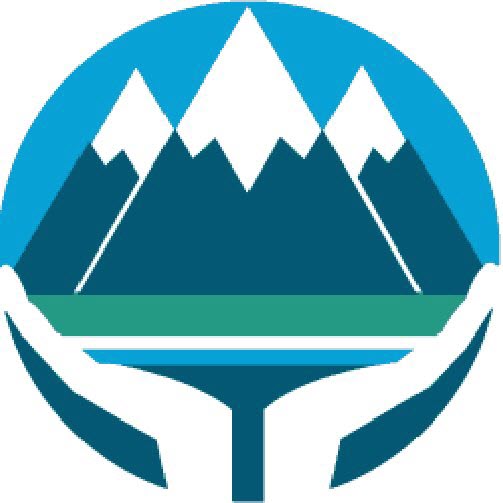 DATE: The West Coast District Health Board is committed to the principles of the Treaty of Waitangi and the overarching objectives of the New Zealand health and disability strategies. KEY ACCOUNTABILITIES:PERSON SPECIFICATION:The intent of this position description is to provide a representative summary of the major duties and responsibilities   performed in this job classification.  Employees may be requested to perform job related tasks other than those specified.Position Title:Clinical Mental Health ProfessionalClinical Mental Health ProfessionalReports to:Manager, Infant, Child and Adolescent Mental Health Service (iCAMHS)Manager, Infant, Child and Adolescent Mental Health Service (iCAMHS)Key Relationships:Internal:iCAMHSAdult mental health servicesAdult AOD servicePsychiatric Emergency Service (TACT) Youth inpatient unit (CDHB)Inpatient mental health unitExternal:Client and Family/whanauYouth Justice Social Worker – CYFSYouth Aide Officers – PoliceCorrectionsCourtsCYFSGeneral PractitionersSchoolsNon-Government Organisations –NGO’sSpecial Education ServicesRole Purpose:The ‘role title’ is responsible for providing high quality, accessible and timely assessment and treatment to infants, children, adolescents and their family/whanau with a moderate to severe mental health problem.The key deliverables are – To provide evidence based / best practice mental health treatment to referred clients.To provide consultation and advice to external agencies, including CYFS, SES and attendance at relevant Family Group Conferences regarding mental status, AOD status, risk assessment and treatment recommendations.To provide advice and education for external agencies about the needs of children and youth with mental health and/or AOD problems and regarding statutory requirements in relation Access referral pathways into mental health and addiction services as appropriateTo contribute to the continued development of the provision of mental health service for children and youth within ICAMHSTo attend and contribute to Multi-disciplinary team meetingsThe ‘role title’ is responsible for providing high quality, accessible and timely assessment and treatment to infants, children, adolescents and their family/whanau with a moderate to severe mental health problem.The key deliverables are – To provide evidence based / best practice mental health treatment to referred clients.To provide consultation and advice to external agencies, including CYFS, SES and attendance at relevant Family Group Conferences regarding mental status, AOD status, risk assessment and treatment recommendations.To provide advice and education for external agencies about the needs of children and youth with mental health and/or AOD problems and regarding statutory requirements in relation Access referral pathways into mental health and addiction services as appropriateTo contribute to the continued development of the provision of mental health service for children and youth within ICAMHSTo attend and contribute to Multi-disciplinary team meetingsOBJECTIVEACTIVITIESMEASUREMENT1. The practitioner will actively involve and support the client and their family / whanau, working in partnership in all aspects of their contact with the service as appropriate1.1 Demonstrate an understanding of developmental framework in engaging with the client and their family / whanauAssessment documentationClinical notesTreatment plans1. The practitioner will actively involve and support the client and their family / whanau, working in partnership in all aspects of their contact with the service as appropriate1.2   Establish positive relationship with the clientClinical notesOutcomes1.3 Demonstrate skills in culturally appropriate engagement with the client and family / whanauDocumentationMaori Mental Health involvementClient feedback2. The practitioner will be able to complete a multidimensional comprehensive assessment of the infant, child, young person and their family / whanau.2.1   Complete a developmentally appropriate comprehensive assessment inclusive of case formulation and mental status examinationAssessment documentation3.  The practitioner will be able to provide a range of best practice / evidence – informed and culturally appropriate interventions.3.1 Current knowledge of psychological therapies / interventions for infants, children and adolescents according to best practice models will be used in assessment and treatment.Assessment documentationClinical notesClinical AuditClient Reviews3.2  Development of treatment plans in collaboration with clients and their family / whanau and discussed with the Multi-disciplinary team (MDT)Clinical notesClient Reviews3.3   Ongoing monitoring and evaluation of treatmentClinical notesClient ReviewsClinical Audit3.4  Work in partnership with other sectorsClinical notes3.5 Client’s progress is communicated to MDTClient ReviewsMDT minutes4.  The practitioner will be able to work in partnership with client and family / whanau to measure the effectiveness of their contact with CAMHS4.1  Demonstrate an understanding of outcomes measuresClinical notes / psychometric assessments5. The practitioner will provide a client focused service in line with WCDHB Policy and Procedures and Health and Disability Services Standards (2008)5.1    All clients and their family / whanau will be fully involved and informed of treatment information / options and give informed consentRegistration & Consent formClinical notesClinical Audit5.2      All Clients right to privacy and confidentiality is respected within the bounds of safety.  Consultation with senior staffClinical notesMDT minutesClinical Audit5.3     Clients will be seen in an appropriate venue taking into consideration age, transportation etcClinical notes6. The practitioner will participate in clinical review meetings concerning the management of clients and represent the needs of clients to other team members.6.1    Attendance and participation in MDT and clinical team meetingsMDT minutes6. The practitioner will participate in clinical review meetings concerning the management of clients and represent the needs of clients to other team members.6.2   Contributes case assessments and reviews in a timely manner (according to P&P)MDT minutesClinical notes6. The practitioner will participate in clinical review meetings concerning the management of clients and represent the needs of clients to other team members.6.3    Reports all client concerns and client non attendance at the clinical team meetingsMDT minutesMorning meeting minutes7.   The practitioner will work collaboratively with other health professionals and / or agencies to provide seamless and cohesive service for clients and their families7.1   Liaison with other agencies Clinical notesStrengthening Families minutes7.   The practitioner will work collaboratively with other health professionals and / or agencies to provide seamless and cohesive service for clients and their families7.2   Co-working with other professionals Clinical notes7.   The practitioner will work collaboratively with other health professionals and / or agencies to provide seamless and cohesive service for clients and their families7.3    Referral to other agencies if appropriate for client or family and in consultation with client, family / whanauClinical notes8.  The practitioner will ensure all clients Care and Protection concerns are identified and notified in accordance with WCDHB Policy and Procedures8.1   At assessment all clients are screened for abuse including: physical, sexual, neglect and emotionalAssessment documentation8.  The practitioner will ensure all clients Care and Protection concerns are identified and notified in accordance with WCDHB Policy and Procedures8.2   All disclosed abuse is appropriately documented and notified in accordance with WCDHB P&PConsultation with senior staffClinical notesCYFS notification documentationEvidence of family involvement if appropriate9.   The practitioner will participate in ongoing professional development, clinical supervision, and appraisal9.1   Attends all WCDHB mandatory training sessionsWCDHB mandatory training attendance register9.   The practitioner will participate in ongoing professional development, clinical supervision, and appraisal9.2  Attends iCAMHS in-service education and delivers education sessions as requestediCAMHS In-service education attendance record9.3  Participates in clinical supervisionSupervision contractSupervision attendance record9.4  Professional objectives set and agreed to with CAMHS Manager supported by SupervisorAppraisal form10.5   Review of appraisal objects annually with iCAMHS manager supported by SupervisorAppraisal form9.6  Plan developed for addressing identified learning and performance needsAppraisal formWeekly line management meetings10.  The practitioner will maintain safe, ethical and legal practice10.1  Maintain a professional appearance at all timesCompliance with WCDHB dress code10.  The practitioner will maintain safe, ethical and legal practice10.2  Work in accordance with WCDHB Policy and proceduresSignature on Policy and Procedure “sign off” in manualAbility to access necessary and appropriate informationAttendance at WCDHB mandatory training / attendance register10.3   A good working knowledge of all the relevant legislative acts e.g. – Privacy, Occupational Safety And Health, Code of Health and Disability, Child, Young Persons and their Families Act, Mental Health Act etcFamiliar with and able to verbalise knowledgePracticeClinical notesMandatory Training attendance register10.4  Clients right to privacy and confidentiality is respected  within the bounds of safety and consultation with senior staffRegistration and consent formsClinical notesMorning meeting minutesMDT minutes11. The practitioner will maintain culturally safe practice11.1  Knowledge and  understanding of the Treaty of Waitangi and incorporation of its principles into practiceAttendance at the Treaty of Waitangi trainingAttendance at other cultural trainingDemonstrated practice with Maori clients11.2  Clients religious, cultural and social needs and values are respectedConsultation with Maori Mental Health TeamConsultation with other culturally appropriate servicesClinical notesClinical AuditMDT minutes12. The practitioner will promote community awareness of iCAMHS12.1  Participate in educational and promotional activities that inform the community and support services about iCAMHS and mental illnessAttendance at promotional sessions13. Health and Safety:  Maintaining a high quality, safe and secure work environment by following relevant West Coast DHB and divisional policies, protocols and standards.13.1 Be responsible for own safety. Ensure no action or inaction on their part will cause harmIncident formsBeims requests13. Health and Safety:  Maintaining a high quality, safe and secure work environment by following relevant West Coast DHB and divisional policies, protocols and standards.13.2 Abide by WCDHB Health and Safety planMandatory training recordsCompletion of forms14.Quality: Ensure a quality service is provided in your area of expertise by taking an active role in quality activities, identifying areas of improvement.14.1 To participate in quality activitiesQuality projectsQualifications & Experience (indicate years of experience required and level of learning)Qualifications & Experience (indicate years of experience required and level of learning)EssentialQualification may be in social work, psychology, occupational therapy, nursing or similar, supported by appropriate registration and current certification.Extensive experience in delivering mental health services to children, youth and their families.Proven ability to assess, plan, implement and evaluate client treatment strategies.The ability to use a range of recognised treatment  modalities, e.g. cognitive/ behavioural techniques, Family therapy Models, etc.Be culturally sensitive, with an understanding of the Principles and Articles of the Treaty of Waitangi.A current drivers licenseAble to maintain confidentiality and use discretion.Able to work unsupervised and prioritise workloads.Possess ability to work cooperatively and efficiently.Possess a high level of initiative.Be able to work as part of a team.Accountability.Have well-developed interpersonal skills including the ability to be comfortable with people of all social standards, cultures and abilities.DesirableAn extensive knowledge of community resources.Experience of working with young people with AOD issuesSigned on behalf of West Coast District Health BoardI accept the terms and conditions as outlined in this Position Description______________________________Signature__________________________________SignatureDate __________________________Date______________________________Name PositionWest Coast District Health BoardNameJob TitleWest Coast District Health Board